FORM UPR12Application for Extension of RegistrationPlease complete and return the form to your First SupervisorFORM UPR12Application for Extension of RegistrationPlease complete and return the form to your First SupervisorFORM UPR12Application for Extension of RegistrationPlease complete and return the form to your First SupervisorFORM UPR12Application for Extension of RegistrationPlease complete and return the form to your First SupervisorFORM UPR12Application for Extension of RegistrationPlease complete and return the form to your First SupervisorFORM UPR12Application for Extension of RegistrationPlease complete and return the form to your First SupervisorFORM UPR12Application for Extension of RegistrationPlease complete and return the form to your First SupervisorFORM UPR12Application for Extension of RegistrationPlease complete and return the form to your First SupervisorFORM UPR12Application for Extension of RegistrationPlease complete and return the form to your First Supervisor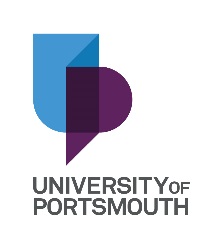 Postgraduate Research Student (PGRS) InformationPostgraduate Research Student (PGRS) InformationPostgraduate Research Student (PGRS) InformationPostgraduate Research Student (PGRS) InformationPostgraduate Research Student (PGRS) InformationPostgraduate Research Student (PGRS) InformationStudent ID:Student ID:Student ID:PGRS Name:Department:First Supervisor:First Supervisor:First Supervisor:Study Mode and Route:Study Mode and Route:Part-timeFull-timePart-timeFull-timeMPhil PhDMPhil PhDMDProfessional DoctorateMDProfessional DoctoratePhD, MPhil & MD students may apply for 6 months or 1 year.  Prof Doc students may apply for 6 months, 1 year, 18 months or 2 years.An extension of up to 6 months in length would be charged at 50% of the extension fee, an extension beyond 6 months in length would be charged at 100% of the extension fee as per the Tuition Fee PolicyExtension RequestedExtension RequestedExtension RequestedExtension RequestedDate From:Date To:Exceptional Extension Requested(Please attach a written statement detailing the reason for an Exceptional Extension)Exceptional Extension Requested(Please attach a written statement detailing the reason for an Exceptional Extension)Exceptional Extension Requested(Please attach a written statement detailing the reason for an Exceptional Extension)Exceptional Extension Requested(Please attach a written statement detailing the reason for an Exceptional Extension)Date From:Date To:Reason for Extension Request(for reporting purposes only)Reason for Extension Request(for reporting purposes only)Reason for Extension Request(for reporting purposes only)Reason for Extension Request(for reporting purposes only)Further research and work requiredWriting up onlySignatures:The signatories listed below must see and acknowledge this form by inserting a JPEG electronic signature at picture icon(s) or attaching email confirmation. Signatures:The signatories listed below must see and acknowledge this form by inserting a JPEG electronic signature at picture icon(s) or attaching email confirmation. Signatures:The signatories listed below must see and acknowledge this form by inserting a JPEG electronic signature at picture icon(s) or attaching email confirmation. PGRS: Date:      First Supervisor:Date:      Departmental Research Degrees Coordinator:Date:      Chair, Faculty Research Degrees CommitteeDate:      Only once signed by the Chair, FRDC, please send to researchdegrees@port.ac.uk Only once signed by the Chair, FRDC, please send to researchdegrees@port.ac.uk Only once signed by the Chair, FRDC, please send to researchdegrees@port.ac.uk 